Western Australia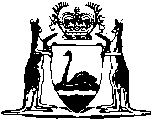 Health Services Act 2016Health Services (Quadriplegic Centre) Order 2018Western AustraliaHealth Services (Quadriplegic Centre) Order 2018Contents1.	Citation	12.	Commencement	1Notes	Compilation table	2	Provisions that have not come into operation	2Health Services Act 2016Health Services (Quadriplegic Centre) Order 20181.	Citation		This order is the Health Services (Quadriplegic Centre) Order 2018.2.	Commencement		This order comes into operation as follows —	(a)	clauses 1 and 2 — on the day on which this order is published in the Gazette;	(b)	the rest of the order — on 1 January 2019.[Clauses 3 and 4 have not come into operation 2]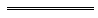 Notes1	This is a compilation of the Health Services (Quadriplegic Centre) Order 2018.  The following table contains information about that order 1a.Compilation table1a	On the date as at which this compilation was prepared, provisions referred to in the following table had not come into operation and were therefore not included in this compilation.  For the text of the provisions see the endnotes referred to in the table.Provisions that have not come into operation2	On the date as at which this compilation was prepared, the Health Services (Quadriplegic Centre) Order 2018 cl. 3 and 4 had not come into operation.  They read as follows:3.	Terms used		In this order — 	Quadriplegic Centre means the body corporate mentioned in section 251(2) of the Act;	Quadriplegic Centre Order means section 251(2) of the Act, being a provision that by reason of section 251(4) of the Act has effect as if it were an order under section 32(1) of the Act.4.	Governance of Quadriplegic Centre changed		The Quadriplegic Centre Order is amended by changing the governance of the Quadriplegic Centre from a board governed provider to a chief executive governed provider.CitationGazettalCommencementHealth Services (Quadriplegic Centre) Order 2018 cl. 1 and 230 Nov 2018 p. 4596-730 Nov 2018 (see cl. 2(a))CitationGazettalCommencementHealth Services (Quadriplegic Centre) Order 2018 cl. 3 and 4 230 Nov 2018 p. 4596-71 Jan 2019 (see cl. 2(b))